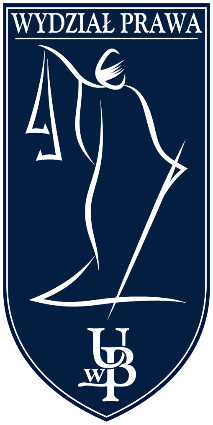 Ramowy Program KonferencjiXXIV Zjazd Katedr i Zakładów Prawa Pracy i Ubezpieczeń Społecznych2 – 3 czerwca 2025 r., Białystok„Polskie i unijne prawo pracy i ubezpieczeń społecznych w XXI wieku. Stare problemy i nowe rozwiązania”2 czerwca 2025 r.     (poniedziałek)Przyjazd uczestników i rejestracja Godz. 10.00 – 11.30 Problemy współczesnej dydaktyki prawa pracy – prof. zw. dr hab. Krzysztof W. Baran Stan nauki prawa pracy –  dr hab. Monika Lewandowicz-Machnikowska, prof. SWPSTerminologia prawa pracy – prof. zw. dr hab. Walerian Sanetra– 12.00 przerwa kawowa12.00– 14.00   równoległe panele tematyczne:Stosunek pracy jako podstawowe pojęcie prawa pracy90 lat ubezpieczeń społecznych w PolsceNowe rozwiązania w europejskim prawie pracy14.30  obiad  - Hotel Gołębiewski16.00   wyjazd na wycieczkę - Tykocin17.00 – 18.30  zwiedzanie Tykocina– 22.00  uroczysta kolacja na Zamku w Tykocinie3 czerwca 2025 r.  (wtorek)9.30 -  11.30   równoległe panele tematyczne:Status pracownika w służbie publicznejZatrudnienie cudzoziemcówRozstrzyganie sporów w prawie pracy– 12.00 przerwa kawowa12.00 – 14.00 równoległe panele tematyczne:Status prawny funkcjonariusza publicznegoAtypowe formy zatrudnieniaReprezentacja pracowników w zbiorowym prawie pracy14.30 – obiadWyjazd uczestników Sesja posterowa – 3 czerwca 2025 r. „Aktualne problemy badawcze”